 …vom ich und Sie zum WIR GEMEINSAM!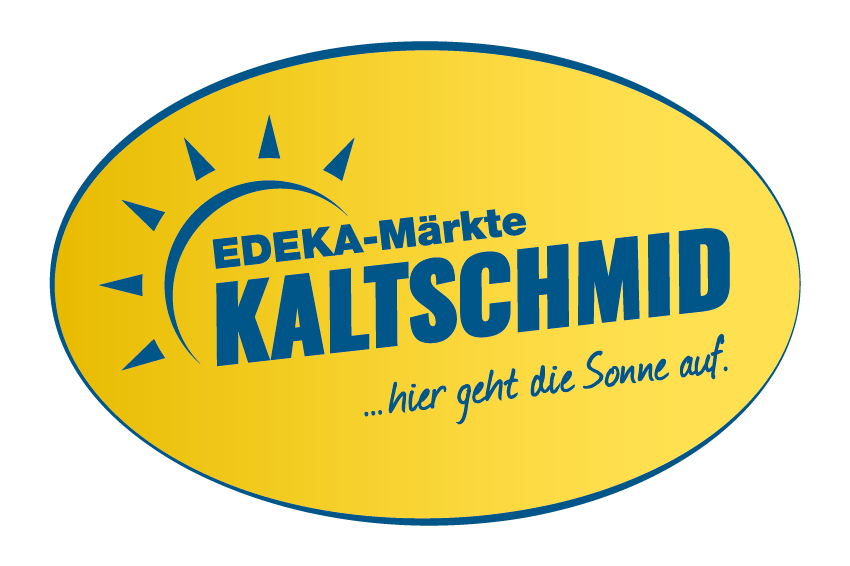 Einstellungsbogen EDEKA Kaltschmid  in ____________________(Ort)Bewerber: ______________________Selbsteinschätzung3/3Themasehr gutmitteleher wenigerweiß nichtRechtschreibungPC Kenntnisseklare AusdrucksweiseSortimentskenntnisQualitätsbewusstsein ArbeitseinteilungSorgfalt/ZuverlässigkeitSauberkeit/OrdnungsdrangEigeninitiativeTeamarbeit alleine arbeitenEhrlichkeitIch gebe meine Fehler zu…echte FreundlichkeitVerantwortungsbereitschaftAnstand und HöflichkeitHausverstandPünktlichkeitKritikfähigkeitIch möchte mich persönlich u. fachlich fortbildenIch identifiziere mich mit Kollegen u. BetriebIch gehe aktiv auf Menschen zu